感烟探测器 ED801N该NB-IoT感烟探测器是一款具有独立感烟报警的火灾探测器，报警信息同时可通过无线物联网模式下的NB-IoT协议实现报警记录上传。该产品采用数字智能程序分析技术，选用特殊结构设计的光电传感器，灵敏度高、稳定可靠、低功耗、安装便捷，使用于火灾初期烟雾浓度的探测和发现。当探测到烟雾并达到报警浓度时，第一时间本地嘀嘀报警，同时将报警信息推送给管理后台，以便能尽快采取救助措施，尽量避免或减少损失。广泛应用于家庭、学校、敬老院、宾馆、酒店、工厂等各类场所。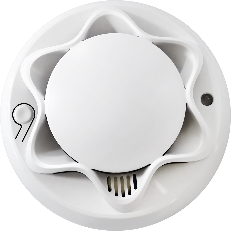 ✪功能特性吸顶式安装，充分保证烟雾各方向进入通过NB-IoT通信，同时支持三大运营商频段高性能、低功耗光电传感器，数字智能程序分析技术具有警情消除自动复位功能，亦具有消音功能本地报警(声光报警)和APP推送报警功能具有低压报警功能和电池电量上报功能电池正负极具有防呆功能，避免操作失误设备本地自检、防拆功能，并上报具备按钮测试功能，方便故障排查优质锂电池供电，超长待机，稳定可靠 NB-IoT的通信卡支持热插拔，方便快捷独特结构设计，内防虫，外美观，专利设计✪技术规格燃气探测器 ED101AN该NB-IoT燃气探测器，采用MCU控制，选用超低功耗的气敏元件，工作稳定、安装简单便捷，能及时探测到燃气的泄露，第一时间现场发出声光报警信号并输出联网报警信号，从而达到及时施救、降低经济损失的目的。该产品广泛应用于住宅、学校、宾馆、仓库、军队等场所。它符合GB15322-2003《可燃气体探测器第二部分：测量范围为0~100%LEL的独立式可燃气体探测器》标准要求。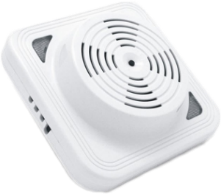 ✪功能特性吸顶式安装或壁挂式安装，方便好用通过NB-IoT通信，同时支持三大运营商频段高稳定性半导体式气敏传感器，数字智能程序分析技术具有警情消除自动复位和按键测试功能本地报警(声光报警)和APP推送报警功能灵敏度可调，以适应不同环境的报警习惯本地设备故障显示和APP推送设备故障状态设备本地自检或远程设置自检与状态上报NB-IoT的通信卡支持热插拔，方便快捷专利外观设计，内防虫外美观，小巧精致✪技术规格吸顶红外探测器 ED672NED672N是一款NB-IoT吸顶红外探测器是室内用被动红外入侵探测器通过探测人体发出的红外线来识别入侵者，并通过NB-IoT通信协议向平台发出报警信号，同时进行现场报警，从而达到防范非法入侵，保护银行，医院，工厂，学校，住宅等的人员、财产安全。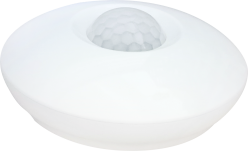 ✪功能特性吸顶安装，小巧美观通过NB-IoT通信，同时支持三大运营商频段温度补偿，减少温度影响采用动态阈值技术，增强抗干扰能力具备防拆报警能力，电池接口正负极防呆电池欠压报警，可同步上传电池电量状态NB-IoT的通信卡支持热插拔，方便快捷本地设备故障显示和APP推送独特设计上下盖，拆装方便✪技术规格门磁开关 EC30ANEC30AN是一款无线物联网IOT组网模式下的NB-IoT协议的门磁探测器。可满足大门、窗户、冰箱等门的开关检测。适用于常闭或者常开门的异常操作检测场景。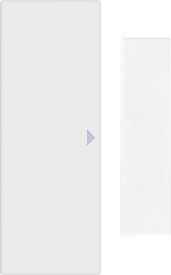 ✪功能特性实时监控闭合情况，当满足闭合逻辑时立即告警；通过NB-IoT通信，同时支持三大运营商频段；低功耗用电设计，超长待机，稳定可靠；具备低压报警功能，可上传电池电量状态；NB-IoT的通信卡支持热插拔，方便快捷；具备状态显示LED灯。✪技术规格紧急按钮 EB25NEB25N是一款无线物联网IOT组网模式下的NB-IoT协议的紧急按钮。可满足紧急情况下，用户主动按键求助需求。适用于公共场合或容易产生危险需要求助的场所。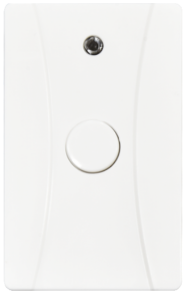 ✪功能特性需紧急求助时，主动按钮，发出主动求助的信号可壁挂安装，或手持、随用随放，或随身携带免丢具备低压报警功能，提醒用户及时更换通过NB-IoT通信，同时支持三大运营商频段低功耗用电设计，超长待机，稳定可靠  按键时可上传电池电量状态NB-IoT的通信卡支持热插拔，方便快捷具备状态显示LED灯。✪技术规格产品尺寸φ104mm*49mm工作电压DC 3V工作电流待机电流≤5μA ；报警电流≥25mA传感元件低功耗光敏传感器无线频率NB-IoT监测范围60m²报警方式现场/联网报警报警声压≥85dBa(正前方1m距离)安装方式吸顶电池类型锂电池CR123a 1400mAH工作温度－10℃～55℃工作湿度≤95% (无凝结）产品尺寸95mm*95mm*32mm最大功耗≤3W工作电压 AC 110~260V工作电流待机电流≤150mA；报警电流≤200mA(DC 12V)无线频率NB-IoT传感元件高稳定性半导体式气敏传感器探测气体天然气(标定气样为CH₄气体)报警浓度6%LEL±3%LEL报警方式现场/联网报警报警声压≥70dBa(正前方1m距离)安装方式吸顶/壁挂工作温度－10℃～55℃工作湿度≤95% (无凝结 ) 产品尺寸φ100mm*37.5mm工作电压DC 3V工作电流待机电流≤12μA，报警电流≤25mA无线频率NB-IoT传感元件双元热释电红外传感器 探测距离φ6m (25℃) 安装高度2.4～3.6m抗白光等级6500Lux安装方式吸顶电池类型锂电池CR123a 1400mAH工作温度-10℃～55℃工作湿度≤95%(无凝结)产品尺寸86mm*31mm*25mm & 60mm*15mm*17mm工作电压DC 3V    工作电流待机电流≤6µA；报警电流≤50mA通信协议NB-IoT动作距离>40mm安装方式贴合式(3M胶/螺丝固定)电池类型锂电池CR123a 1400mAH工作温度－10℃～55℃工作湿度≤95% (无凝结)产品尺寸>60mm*40mm*25mm工作电压DC 3V    工作电流待机电流≤6µA；报警电流≤50mA通信协议NB-IoT安装方式贴合式(3M胶/螺丝固定)电池类型锂电池CR123a 1400mAH工作温度－10℃～55℃工作湿度≤95% (无凝结)